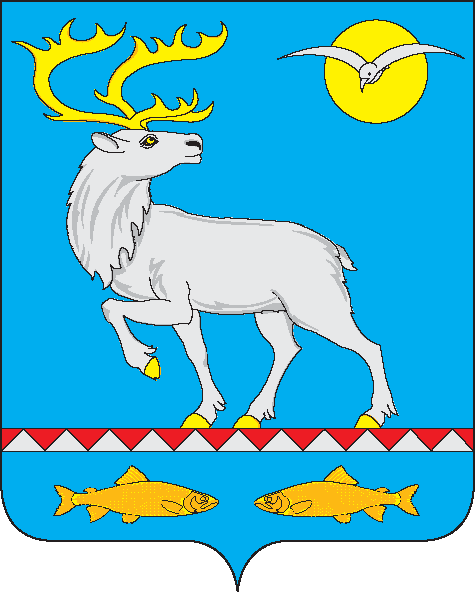 АДМИНИСТРАЦИЯ ГОРОДСКОГО ПОСЕЛЕНИЯ БЕРИНГОВСКИЙПОСТАНОВЛЕНИЕВ соответствии с Федеральным законом от 6 октября 2003 года №131-ФЗ «Об общих принципах организации местного самоуправления в Российской Федерации», в целях осуществления бесплатных маршрутных пассажирских социально - значимых перевозок автомобильным транспортом общего пользования до аэропорта Беринговский на 2016 год, на основании паспортов автобусного маршрута № 1, № 2, утвержденных Главой Администрации городского поселения Беринговский 30 марта 2016 года,  Администрация городского поселения Беринговский,ПОСТАНОВЛЯЕТ:Утвердить схему маршрута, в соответствии с приложением № 1.Утвердить схему маршрута, в соответствии с приложением № 2.Настоящее постановление подлежит официальному обнародованию и вступает в силу с момента его обнародования.Контроль за исполнением настоящего постановления оставляю за собой.Глава Администрации		                                                                       С.А. Скрупский                                                Приложение № 1                             к постановлению Администрации                          городского поселения Беринговский                                     от 14.04.2017 года № 39СХЕМАМаршрута с указанием линейных и дорожных сооружений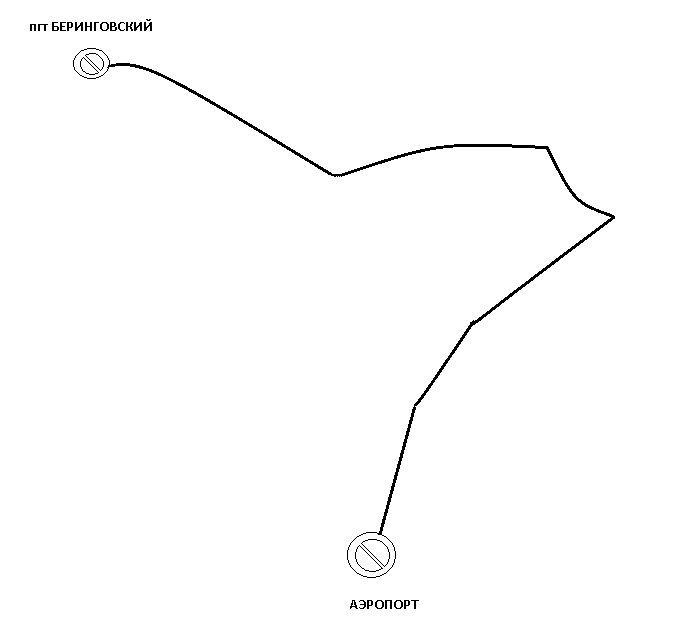 УСЛОВНЫЕ ОБОЗНАЧЕНИЯ: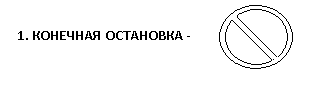                                                   Приложение № 2                            к постановлению Администрации                          городского поселения Беринговский                               от 14 апреля 2017 года № 40СХЕМАМаршрута с указанием линейных и дорожных сооружений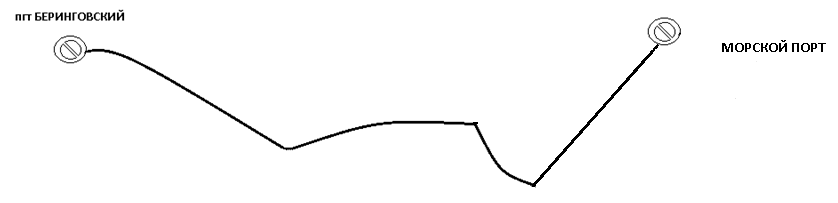 УСЛОВНЫЕ ОБОЗНАЧЕНИЯ:от 14 апреля 2017 г.№ 39         п. БеринговскийОб утверждении  схем маршрутов движения автомобильного транспорта по социально-значимым маршрутам на территории городского поселения Беринговский на 2017 год